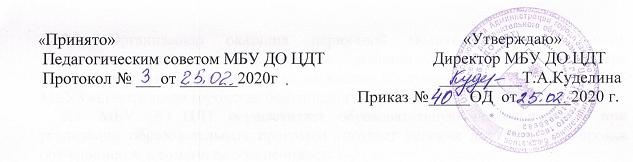 ПОЛОЖЕНИЕ О ПОРЯДКЕ ОБУЧЕНИЯ ПО ИНДИВИДУАЛЬНОМУ УЧЕБНОМУ ПЛАНУ И (ИЛИ) ИНДИВИДУАЛЬНОМУ ОБРАЗОВАТЕЛЬНОМУ МАРШРУТУ, В ТОМ ЧИСЛЕ УСКОРЕННОГО ОБУЧЕНИЯ, В ПРЕДЕЛАХ ОСВАИВАЕМОЙ ДОПОЛНИТЕЛЬНОЙ ОБЩЕОБРАЗОВАТЕЛЬНОЙ ОБЩЕРАЗВИВАЮЩЕЙ ПРОГРАММЫМУНИЦИПАЛЬНОГО БЮДЖЕТНОГО УЧРЕЖДЕНИЯ ДОПОЛНИТЕЛЬНОГО ОБРАЗОВАНИЯ ЦЕНТР ДЕТСКОГО ТВОРЧЕСТВА1.Общие положения1.1. Настоящее Положение о порядке обучения по индивидуальному учебному плану и (или) индивидуальному образовательному маршруту, в том числе ускоренного обучения, в пределах осваиваемой дополнительной общеобразовательной общеразвивающей программы (далее Положение) определяет и регламентирует порядок обучения по индивидуальному учебному плану и (или) индивидуальному образовательному маршруту, в том числе ускоренного обучения, в пределах осваиваемой дополнительной общеразвивающей программы в Муниципальном бюджетном учреждении дополнительного образования Центре детского творчества (далее МБУ ДО ЦДТ).1.2. Настоящее Положение разработано в соответствии с Федеральным законом от 29.12.2012 № 273-ФЗ «Об образовании в Российской Федерации», Порядком организации и осуществления образовательной деятельности по дополнительным общеобразовательным общеразвивающим программам (приказ Минобрнауки РФ от 29.08.2013 №1008), Уставом МБУ ДО ЦДТ.2. Общие требования к индивидуальному учебному плану и (или) индивидуальному образовательному маршруту.2.1.Обучающиеся МБУ	ДО	ЦДТ	имеют	право	на	обучение  по индивидуальному учебному плану и (или) индивидуальному образовательному маршруту.2.2. Индивидуальный учебный план и (или) индивидуальный образовательный маршрут может быть предоставлен любому обучающемуся на любой ступени образовательного процесса,  прежде всего, одаренным детям и детям с ограниченными возможностями здоровья.2.3. Индивидуальный учебный план и (или) индивидуальный образовательный маршрут – учебный план, обеспечивающий освоение дополнительной общеразвивающей программы на основе индивидуализации содержания с учетом особенностей и образовательных потребностей конкретного учащегося.2.4. Главной задачей обучения учащихся по индивидуальному учебному плану является удовлетворение потребностей учащихся, с учетом их особенностей, путем выбора оптимального уровня реализуемых программ, темпов и сроков их освоения.2.5. Индивидуальный учебный план и (или) индивидуальный образовательный маршрут разрабатывается для отдельного учащегося или группы учащихся, в том числе для ускоренного обучения (при достижении 18 –летнего возраста учащегося) на основе учебного плана МБУ ДО ЦДТ. 2.6. При построении индивидуального учебного плана и (или) индивидуального образовательного маршрута может использоваться модульный принцип, предусматривающий различные варианты сочетания учебных предметов, курсов, дисциплин (модулей), иных компонентов, входящих в учебный план учреждения.2.7. Индивидуальный учебный план и (или) индивидуальный образовательный маршрут может быть предоставлен с первого года обучения и составляется на один учебный год.2.8.	Индивидуальный	учебный	план	и	(или)	индивидуальный образовательный маршрут определяет перечень, трудоемкость, последовательность и распределение по периодам обучения (если индивидуальный учебный план рассчитан на более чем один год) учебных предметов, курсов, дисциплин (модулей), практики, иных видов учебной деятельности и формы промежуточной аттестации учащихся.2.9. При реализации дополнительных общеразвивающих программ в соответствии с индивидуальным образовательным маршрутом могут использоваться различные образовательные технологии, в том числе дистанционные образовательные технологии, электронное обучение.2.10. Индивидуальный учебный план и (или) индивидуальный образовательный маршрут разрабатывается в соответствии со спецификой и возможностями образовательного учреждения.2.11. Индивидуальный учебный план и (или) индивидуальный образовательный маршрут может быть предоставлен учащимся, занимающимся по дополнительным общеразвивающим программам любой из 5 направленностей, по которым возможно составление индивидуального учебного плана и (или) проведение индивидуальных занятий с учащимися, в том числе, с детьми с ограниченными возможностями здоровья.2.12. Индивидуальный учебный план и (или) индивидуальный образовательный маршрут разрабатывается педагогом, реализующим дополнительную общеобразовательную общеразвивающую программу определённой направленности, с учетом способностей и возможностей учащихся, а также с учетом требований их родителей (законных представителей).2.13. Индивидуальный учебный план и (или) индивидуальный образовательный маршрут является приложением к дополнительной общеразвивающей программе и утверждается решением педагогического совета МБУ ДО ЦДТ.2.14. Перевод на обучение по индивидуальному учебному плану и (или) индивидуальному образовательному маршруту осуществляется:для учащихся от 5 до 14 лет - по заявлению родителей (законных представителей) учащегося;для учащихся 14 лет и старше - по заявлению учащегося.2.15. Обучение по индивидуальному учебному плану и (или) индивидуальному образовательному маршруту начинается, как правило, с начала учебного года. Перевод на обучение по индивидуальному учебному плану и (или) индивидуальному образовательному маршруту оформляется приказом директора МБУ ДО ЦДТ.3. Ответственность участников образовательных отношений при обучении по индивидуальному учебному плану и (или) индивидуальному образовательному маршруту.3.1.Учащиеся обязаны полностью выполнять индивидуальный учебный план и (или) индивидуальный образовательный маршрут, в том числе посещать все предусмотренные индивидуальным учебным планом и (или) индивидуальным образовательным маршрутом занятия (мероприятия).3.2. Ознакомление родителей (законных представителей) и учащихся с индивидуальным учебным планом и (или) индивидуальным образовательным маршрутом осуществляется после утверждения приказом директора МБУ ДО ЦДТ.3.3. Администрация МБУ ДО ЦДТ осуществляет контроль за освоением индивидуального учебного плана и (или) индивидуального образовательного маршрута учащимися.3.4. Текущий контроль успеваемости и промежуточная аттестация учащихся, занимающихся по индивидуальным учебным планом и (или) индивидуальному образовательному маршруту, осуществляется педагогом, в соответствии с учебно-тематическим планом и содержанием дополнительных общеразвивающих программ, а также в соответствии с Положением о формах, периодичности, порядке текущего контроля успеваемости, промежуточной и итоговой аттестации учащихся МБУ ДО ЦДТ.3.5. На каждого учащегося по индивидуальному учебному плану и (или) индивидуальному образовательному маршруту, заводится журнал учета проведенных занятий, где педагог записывает дату занятия, содержание пройденного материала, количество часов. На основании этих записей проводится оплата труда педагога.3.6. При организации обучения детей с ограниченными возможностями здоровья по индивидуальному учебному плану в МБУ ДО ЦДТ родителями учащихся (или их законными представителями) предоставляются следующие документы:заявление родителей (законных представителей) на имя директора МБУ ДО ЦДТ на организацию обучения ребенка по индивидуальному учебному плану;копия справки лечебного учреждения;копия свидетельства о рождении ребенка;3.7. Директор МБУ ДО ЦДТ  издает приказ об организации обучения по индивидуальным учебным планам и (или) индивидуальным образовательным маршрутам и утверждает расписание индивидуальных занятий.3.8. Материально-техническое оснащение образовательного процесса должно обеспечивать возможность реализации по индивидуальным учебным планам и (или) индивидуальным образовательным маршрутам учащихся.